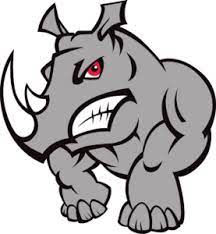 Athletic Banner Sponsorship FormName/Company of Sponsor:      Contact for Sponsorship: 	Name:      	Phone Number:      	Email Address:      Level of Sponsorship (chart below for reference): Bronze  Silver     Gold      Website (for silver and gold sponsors):      	Additional Social Media Information as applicable:      All Donations are Tax-Deductible. Check here to request a tax-deductible receipt *Please email logo in the format of an EPS, AI, PDF vector, high resolution JPG, TIFF or GIF to ptoboosters@revolutionacademyk8.com *Check can be addressed to “Revolution Academy PTO”- please write “Boosters” in the memoAthletic Booster SponsorshipsRevolution Academy Boosters thanks you for your sponsorship!Sponsorship LevelBronze$100Silver$250Gold$500*Bronze level only- this is intended for families of Revolution Academy- Family’s name will be listed on the social media sponsorship page as a family sponsor, and posted in the monthly newsletter respective to the month the donation was made XBusiness name, logo, and URL listed on social media sponsorship pageXXThank You Certificate to display at your business XXBusiness name listed on Monthly Newsletter  XXProud Sponsor of Revolution Academy Car StickerXLogo added to Sponsorship banner displayed at all home athletic games and some away events for 2022-2023 calendar yearX